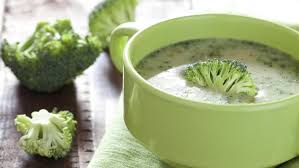 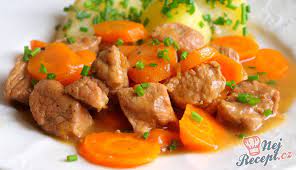 Jídelní lístek 4.7.2022 – 10.7.2022Pondělí  4.7.2022		Polévka: krupicová s vejciVepřová pečeně po myslivecku, houskový knedlíkÚterý     5.7.2022 		Polévka: vývar s rýžíPlněný vepřový závitek, bramboryStředa    6.7.2022      		Polévka: brokolicová		Vepřové kousky v pepřovo-smetanové omáčce, těstovinyČtvrtek 7.7.2022  		Polévka: slepičí s vločkamiPlněné bramborové knedlíky, červené zelíPátek    8.7.2022 				Polévka: frankfurtská 		Smažený vepřový řízek, brambory, okurkaSobota   9.7.2022				Polévka: krupkováPlzeňský guláš, těstovinyNeděle   10.7.2022		Polévka: hovězí s písmenkyVepřové v mrkvi, brambory